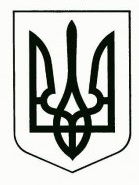 УкраїнаМЕНСЬКА МІСЬКА РАДАЧернігівська область(сьома сесія восьмого скликання)ПРОЄКТ РІШЕННЯ30 червня 2021 року 	№___Про затвердження Тимчасового порядку видалення дерев, кущів та інших зелених насаджень за межами населених пунктів на території Менської міської територіальної громадиЗ метою забезпечення належного контролю за використанням об'єктів рослинного світу на території Менської міської територіальної громади, недопущення виникнення аварійних і надзвичайних ситуацій, спричинених, падінням зелених насаджень за межами населених пунктів, керуючись ст. 6 Закону України «Про рослинний світ», ст.26 Закону України «Про місцеве самоврядування в Україні», Менська міська рада ВИРІШИЛА: Затвердити Тимчасовий порядок видалення дерев, кущів та інших зелених насаджень за межами населених пунктів на території Менської міської територіальної громади (додається). Виконавчому комітету Менської міської ради забезпечити виконання даного рішення.Контроль за виконанням рішення покласти на заступника міського голови з питань діяльності виконавчих органів ради В.І. Гнипа.Міський голова                                                                                   		Г.А. ПримаковДодаток до рішення 8 сесії Менської міської ради 8 скликання від 30.06.2021 “Про затвердження Тимчасового порядку видалення дерев, кущів та інших зелених насаджень за межами населених пунктів на території Менської міської територіальної громади” №____Тимчасовий порядоквидалення дерев, кущів та інших зелених насаджень за межами
населених пунктів на території Менської міської територіальної громадиТимчасовий порядок видалення дерев, кущів та інших зелених насаджень за межами населених пунктів на території Менської міської територіальної громади (надалі - Порядок) визначає процедуру видалення дерев, кущів та інших зелених насаджень (далі - зелені насадження) за межами населених пунктів на території Менської міської територіальної громади. Видалення зелених насаджень  здійснюється у разі:будівництва (нового будівництва, реконструкції, реставрації, капітального ремонту) об'єктів інженерно-транспортної та соціальної інфраструктури, об’єктів благоустрою та інших об'єктів будівництва, що споруджуються за рахунок коштів державного чи місцевого бюджету;знесення аварійних, сухостійних і фаутних дерев, а також самосійних і порослевих дерев;ліквідації аварійної ситуації на інженерних мережах за межами населених пунктів на території Менської міської територіальної громади;проведення ремонтних та експлуатаційних робіт в охоронній зоні повітряних ліній електропередачі, трансформаторних підстанцій, розподільних пунктах системи енергопостачання, мережі водо-, теплопостачання та водовідведення, телекомунікаційній і  кабельній електромережі;досягнення деревами вікової межі;провадження господарської діяльності на території розсадників з вирощування декоративних дерев та кущів;запобігання виникнення надзвичайних ситуацій (подій), пов'язаних з забезпеченням безпечної життєдіяльності населення, в тому числі, безпеки дорожнього руху;відновлення світлового режиму в приміщеннях, що затіняються деревами;ліквідації наслідків стихійного лиха, аварійної та надзвичайної ситуації.		3. Підставою для прийняття рішення щодо видалення зелених насаджень за межами населених пунктів є заява юридичної чи фізичної особи, старости старостинського округу Менської міської територіальної громади  (далі – заявника) про видалення зелених насаджень.          Заявник звертається до виконавчого комітету Менської міської ради із заявою про необхідність видалення зелених насаджень з обґрунтуванням причин видалення.		4. Комісія з обстеження зелених насаджень (далі – Комісія), яка створюється розпорядженням міського голови, визначає стан зелених насаджень, розташованих на земельній ділянці та складає акт обстеження зелених насаджень (надалі – Акт), що підлягають видаленню за формою, що затверджена наказом Мінрегіону від 12.05.2009 року №127 «Про затвердження Методики визначення відновної вартості зелених насаджень». Кількість примірників Актів відповідає кількості сторін (організації, установи, представник заявника тощо), залучених до проведення обстеження.		5. Голова Комісії після складання Акту подає на розгляд виконавчого комітету Менської міської ради проект рішення про надання дозволу на видалення зелених насаджень, в  якому зазначаються дані про кількість зелених насаджень, що підлягають видаленню.          6. Виконавчий комітет Менської міської ради здійснює розгляд зазначеного вище проекту рішення та, у разі його схвалення, надає копію рішення заявнику. 		7. Підставою для проведення робіт по видаленню зелених насаджень за межами населених пунктів є Ордер за формою, що затверджена наказом Мінрегіона від 12.05.2009 року №127 «Про затвердження Методики визначення відновної вартості зелених насаджень» (крім випадків, передбачених пунктами 12,13 цього Порядку).8. Комісія виписує Ордер протягом трьох робочих днів після прийняття рішення виконавчого комітету.  Копія Ордеру передається КП «Менакомунпослуга» для організації робіт з видалення зелених насаджень.9. Виконання робіт по видаленню зелених насаджень покладається на КП «Менакомунпослуга», яке виконує роботи самостійно або шляхом залучення іншого виконавця на договірних засадах.10. У разі виявлення в процесі виконання робіт недоліків, вони підлягають усуненню виконавцем робіт.Сплата відновної вартості зелених насаджень проводиться у випадках, передбачених підпунктами 5, 6 пункту 2 цього Порядку.Для нормальної експлуатації ліній зв’язку і електропередач видалення зелених насаджень проводиться у відповідності до Правил охорони електричних мереж, затверджених постановою Кабінету Міністрів України від 04.03.1997 року №209 та Правил охорони ліні електрозв’язку, затверджених постановою Кабінету Міністрів України від 29.01.1996 року №135.При цьому видаленню підлягають одночасно усі або декілька сусідніх рядів дерев, крони яких розташовані поблизу проводів, з обов’язковим прибиранням залишків порубки за рахунок організації, що проводить видалення.У процесі ліквідації наслідків стихійного лиха, аварійної та надзвичайної ситуації, а також у разі, коли стан зелених насаджень загрожує життю, здоров'ю громадян чи майну громадян та/або юридичних осіб, видалення зелених насаджень здійснюється негайно з подальшим оформленням акту обстеження відповідно до пункту 4 цього Порядку.Видалення зелених насаджень на території меморіальних комплексів та кладовищах, розташованих за межами населеного пункту, здійснюється виконавчим комітетом без сплати їх відновної вартості. Видалення зелених насаджень на земельній ділянці, яка перебуває у приватній власності, та на присадибній ділянці здійснюється за рішенням власника (користувача) земельної ділянки без сплати їх відновної вартості.Видалені дерева в обсязі ділової та технологічної деревини, яка зазначена у відомості матеріальної оцінки лісосіки, підлягають реалізації, отримані кошти використовуються для оплати послуг з видалення дерев та на відновне насадження дерев на визначених ділянках. Дрова паливні передаються до закладів соціальної сфери Менської міської ради. За результатами виконаних заходів з проведення видалення зелених насаджень КП «Менакомунпослуга»  надає до виконавчого комітету Менської міської ради звіт щодо виконаних заходів з проведення видалення зелених насаджень з додаванням копії акту прийому-передачі дров паливних до закладів соціальної сфери Менської міської ради.